COLEGIO EMILIA RIQUELME  ACTIVIDAD VIRTUALCOLEGIO EMILIA RIQUELME  ACTIVIDAD VIRTUALCOLEGIO EMILIA RIQUELME  ACTIVIDAD VIRTUALCOLEGIO EMILIA RIQUELME  ACTIVIDAD VIRTUAL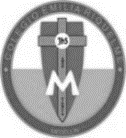 Nombres y Apellidos:           Nombres y Apellidos:           Nombres y Apellidos:           Nombres y Apellidos:           Fecha:  Asignatura: Educación ReligiosaGrado:   4°Docente: Estefanía LondoñoDocente: Estefanía LondoñoLa vocación.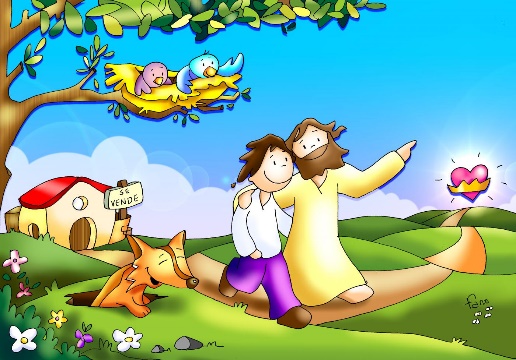 Este es un llamado que tiene que ver con lo interno de la persona, es personal, singular. Se relaciona con lo más genuino, por lo cual cuando de alguna manera “encontramos nuestra vocación”, seguramente en la ocupación, profesión o tarea que desarrollemos vamos a sentirnos bien, a disfrutarla, identificándonos con ella.¿Cómo pueden contribuir los padres en la vocación de sus hijos?Los papás son los primeros modelos y orientadores de sus hijos, ubicándolos en un rol de importancia. Los padres pueden ir observando a través del juego creativo de sus hijos sus gustos, preferencias, intereses, que cosas disfruta más.¿Cuál es tu vocación? _______________________________Actividad: Elige a 3 de tus familiares y realízales una entrevista con las siguientes preguntas: 1. ¿Cuál es tu vocación y porque la elegiste?                                                                                          2. ¿Qué es lo que más te gusta de tu vocación? 3. ¿Qué consejo le darías a otras personas para que puedan encontrar su vocación? Nota: Puede realizarse en el cuaderno o aquí mismo, tomarle foto o escanearlo, y enviarlo a mi correo. Recuerden todo virtual. La vocación.Este es un llamado que tiene que ver con lo interno de la persona, es personal, singular. Se relaciona con lo más genuino, por lo cual cuando de alguna manera “encontramos nuestra vocación”, seguramente en la ocupación, profesión o tarea que desarrollemos vamos a sentirnos bien, a disfrutarla, identificándonos con ella.¿Cómo pueden contribuir los padres en la vocación de sus hijos?Los papás son los primeros modelos y orientadores de sus hijos, ubicándolos en un rol de importancia. Los padres pueden ir observando a través del juego creativo de sus hijos sus gustos, preferencias, intereses, que cosas disfruta más.¿Cuál es tu vocación? _______________________________Actividad: Elige a 3 de tus familiares y realízales una entrevista con las siguientes preguntas: 1. ¿Cuál es tu vocación y porque la elegiste?                                                                                          2. ¿Qué es lo que más te gusta de tu vocación? 3. ¿Qué consejo le darías a otras personas para que puedan encontrar su vocación? Nota: Puede realizarse en el cuaderno o aquí mismo, tomarle foto o escanearlo, y enviarlo a mi correo. Recuerden todo virtual. La vocación.Este es un llamado que tiene que ver con lo interno de la persona, es personal, singular. Se relaciona con lo más genuino, por lo cual cuando de alguna manera “encontramos nuestra vocación”, seguramente en la ocupación, profesión o tarea que desarrollemos vamos a sentirnos bien, a disfrutarla, identificándonos con ella.¿Cómo pueden contribuir los padres en la vocación de sus hijos?Los papás son los primeros modelos y orientadores de sus hijos, ubicándolos en un rol de importancia. Los padres pueden ir observando a través del juego creativo de sus hijos sus gustos, preferencias, intereses, que cosas disfruta más.¿Cuál es tu vocación? _______________________________Actividad: Elige a 3 de tus familiares y realízales una entrevista con las siguientes preguntas: 1. ¿Cuál es tu vocación y porque la elegiste?                                                                                          2. ¿Qué es lo que más te gusta de tu vocación? 3. ¿Qué consejo le darías a otras personas para que puedan encontrar su vocación? Nota: Puede realizarse en el cuaderno o aquí mismo, tomarle foto o escanearlo, y enviarlo a mi correo. Recuerden todo virtual. La vocación.Este es un llamado que tiene que ver con lo interno de la persona, es personal, singular. Se relaciona con lo más genuino, por lo cual cuando de alguna manera “encontramos nuestra vocación”, seguramente en la ocupación, profesión o tarea que desarrollemos vamos a sentirnos bien, a disfrutarla, identificándonos con ella.¿Cómo pueden contribuir los padres en la vocación de sus hijos?Los papás son los primeros modelos y orientadores de sus hijos, ubicándolos en un rol de importancia. Los padres pueden ir observando a través del juego creativo de sus hijos sus gustos, preferencias, intereses, que cosas disfruta más.¿Cuál es tu vocación? _______________________________Actividad: Elige a 3 de tus familiares y realízales una entrevista con las siguientes preguntas: 1. ¿Cuál es tu vocación y porque la elegiste?                                                                                          2. ¿Qué es lo que más te gusta de tu vocación? 3. ¿Qué consejo le darías a otras personas para que puedan encontrar su vocación? Nota: Puede realizarse en el cuaderno o aquí mismo, tomarle foto o escanearlo, y enviarlo a mi correo. Recuerden todo virtual. La vocación.Este es un llamado que tiene que ver con lo interno de la persona, es personal, singular. Se relaciona con lo más genuino, por lo cual cuando de alguna manera “encontramos nuestra vocación”, seguramente en la ocupación, profesión o tarea que desarrollemos vamos a sentirnos bien, a disfrutarla, identificándonos con ella.¿Cómo pueden contribuir los padres en la vocación de sus hijos?Los papás son los primeros modelos y orientadores de sus hijos, ubicándolos en un rol de importancia. Los padres pueden ir observando a través del juego creativo de sus hijos sus gustos, preferencias, intereses, que cosas disfruta más.¿Cuál es tu vocación? _______________________________Actividad: Elige a 3 de tus familiares y realízales una entrevista con las siguientes preguntas: 1. ¿Cuál es tu vocación y porque la elegiste?                                                                                          2. ¿Qué es lo que más te gusta de tu vocación? 3. ¿Qué consejo le darías a otras personas para que puedan encontrar su vocación? Nota: Puede realizarse en el cuaderno o aquí mismo, tomarle foto o escanearlo, y enviarlo a mi correo. Recuerden todo virtual. 